St Mary’s Catholic Primary School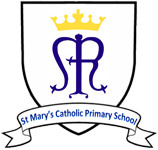 Breakfast Club and After School Club Registration Form and Medical DetailsChild’s Name: …………………………………………Class: …………      Date of Birth:	Parent/carer details:Name	Address	Contact telephone numbers:Home	 Work	Mobile	Emergency contact details(1) Name and relationship to child: 			Contact telephone numbers	Home	…… Work: ……..……………..	Mobile: …………………………………(2) Name and relationship to child: 			Contact telephone numbers	Home………………………. Work: …………..………………..Mobile:…………………………..Please list any medical conditions and/or regular medicationPlease give details of any allergies and required action if reaction occursI give permission for my child/ward to be given emergency medical treatment if required.
Parent/carer signature	Date	Please note the important information given overleaf and sign to confirm acceptance of the terms and conditions.IMPORTANT BREAKFAST CLUB AND AFTER SCHOOL CLUB INFORMATIONWe are very fortunate at our school to be able to facilitate wrap around care from 7:30 a.m. until 5:30 p.m. Monday to Friday in our Breakfast and After School Clubs.Please read the information below to ensure that you are familiar with our booking procedures and charging arrangements.  If you have any queries, please contact the school office.Places in the Breakfast Club and After School Club can be booked up to a term in advance, but all bookings should be made giving the school at least two weeks’ notice.Emergency bookings may be available at shorter notice, including on the day, but only if there is sufficient space and the school is able to provide a safe level of staffing.  Please contact the school office to arrange a booking.Payment for sessions booked must be made in advance for all sessions that have been booked.  We appreciate that this may be difficult for some parents and if you wish to discuss a payment plan then please speak to the School Business Manager.If payments fall into arrears, a letter will be sent home with the child stating the amount outstanding.  The letter will state that the child cannot attend the club until full payment is received.Money and booking requests should not be handed in at the clubs; payments can be made on-line through scopay.com or via Childcare Vouchers.If parents want to cancel a session, a week’s notice in writing is required for a refund.  The session(s) will be refunded as a credit to the child’s Breakfast or After School Club account, but may be transferred to pay for other school activities or for hot school meals.If children are booked into the Club but do not attend, the session will still be payable.For the After School Club, a late pickup fee of £10 will be charged per 15 minutes, or part 15 minutes, for late collection (per child)For Breakfast club, children booked for an 8:00 session will be charged the additional £1.00 fee if dropped off before 8:00.Children will not be admitted to Breakfast club if not previously booked in. (For late bookings within a week’s notice, please enquire via the school office, 01202 676207  office@st-marys.poole.sch.uk)Children collected late from school will be placed in the After School Club and parents charged the appropriate fee.Fees:Current Breakfast Club and After School Club fees are:Breakfast Club:	7:30 to 8:40 	£3.60 per session	8:00 to 8:40	£2.50 per sessionAfter School Club	3:15 to 4:30	£4.95 per session	3:15 to 5:30	£8.25 per session	Late pick up	£10.00 per 15 minutes or part 15 minutes.I confirm that I have read and understood the booking procedures and charging arrangements and agree that I will pay all relevant charges for the wrap around care services provided by the school.I acknowledge that in line with the Home-School Agreement, all members of the school community are encouraged to support our Christian values and speak respectfully to all adults.Signed ……………………………………………………………………	Dated:  …………………………